Α.Ο.Α ΑΙΓΑΛΕΩ  ‘92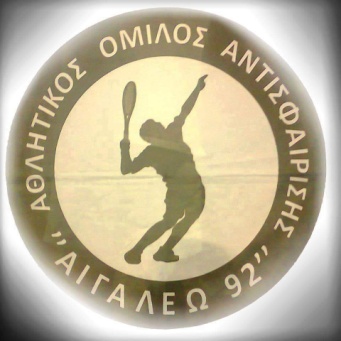 Ν. Κουντουριώτου και Μαυρομιχάλη 31ΑΙΓΑΛΕΩ 12242ΕΔΡΑ ΓΗΠΕΔΟΥ ΔΑΚ ΑΙΓΑΛΕΩO AOA Aιγάλεω ’92 δραστηριοποιείται στο χώρο του ΤΕΝΝΙΣ. Στο παρελθόν, επί πολλά έτη, ο υπεύθυνος του προγράμματος και ο Όμιλος έχει συνεργαστεί με το ΤΕΙ Αθήνας στην διάδοση του ΤΕΝΝΙΣ και στην πραγματοποίηση Τουρνουά όπου συμμετείχαν φοιτητές του Ιδρύματος.Μέσα στα πλαίσια διάδοσης του αθλήματος δημιουργούνται νέα τμήματα ειδικά για ΦΟΙΤΗΤΕΣ. Το πρόγραμμα απευθύνεται σε όλα τα επίπεδα : αρχαρίων, προχωρημένων ακόμα και στο επίπεδο αθλητών υψηλού επιπέδου.Σκοπός μας είναι να γνωρίσουν τα νέα παιδιά το ΤΕΝΝΙΣ αλλά και να δοθεί η δυνατότητα σε αθλητές – φοιτητές, εκπαιδευτικούς και διοικητικούς να συνεχίσουν τις προπονήσεις τους μέσω μιας ειδικής οικονομικής προσφοράς προς τα ενδιαφερόμενα μέλη της ακαδημαϊκής κοινότητας του ΤΕΙ ΑθήναςΟι προπονήσεις θα γίνονται πρωινές ώρες 09:00 – 13:00 και το κόστος συμμετοχής στα γκρουπ είναι 25 € για 2 ώρες την εβδομάδα, ενώ για τους προχωρημένους αθλητές που επιθυμούν περισσότερες ώρες, 40€ για 4 ώρες την εβδομάδα.Υπεύθυνος του προγράμματος Καθηγητής Φυσικής Αγωγής : Χριστάνας ΤριαντάφυλλοςΤηλέφωνο επικοινωνίας : 6977254531E mail : christanas.triantafyllos@gmail.com